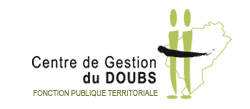 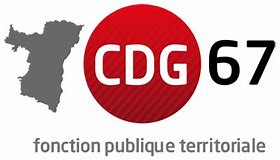 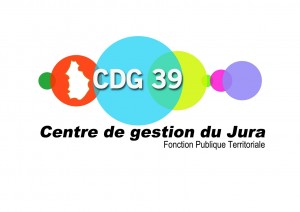 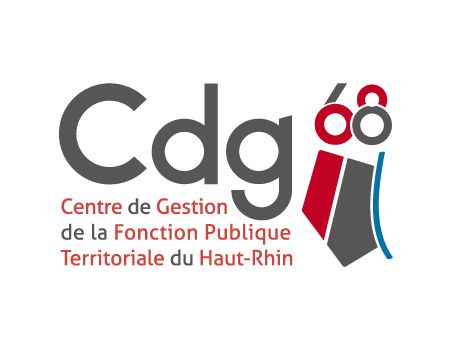 FORMULAIRE DE SAISINE DU REFERENT DEONTOLOGUEIDENTIFICATION DE L’AGENTNOM : ……………………………………………………                      PRENOM : …………………………………………………….ADRESSE : ………………………………………………………………………………………………………………………………………………………………………………………………………………………………………………………………………………………………………………………………………………………………………………………………………………………………………………………………………………………………………………………………………………………………………………………………………………..TEL : ………………………………………………………                      MAIL : …………………………………………………………..SITUATION ADMINISTRATIVETitulaireStagiaireContractuel (préciser public ou privé) : ……………………..CATEGORIE : ……………………………………………                   GRADE : ………………………………EMPLOI/POSTE OCCUPE : ……………………………………………………TEMPS DE TRAVAIL : Temps completTemps non complet :  ..……/35hTemps partiel (préciser quotité) :  ..…....%COLLECTIVITE : ………………………………………………………………….. SAISINEOBJET : Cumul d’activitésLaïcitéLanceur d’alerteConflits d’intérêtsDroits et obligations des fonctionnaires (à préciser) : ………………………………………………………….Expliquer de manière claire et précise les raisons de votre saisine : ……………………………………………………………………………………………………………………………………………………………………………………………………………………………………………………………………………………………………………………………………………………………………………………………………………………………………………………………………………………………………………………………………………………………………………………………………………………………………………………………………………………………………………………………………………………………………………………………………………………………………………………………………………………………………………………………………………………………………………………………………………………………………………………………………………………………………………………………………………………………………………………………………………………………………………………………………………………………………………………………………………………………………………………………………………………………………………………………………………………………………………………………………………………………………………………………………………………………………………………………………………………………………………………………………………………………………………………………………………………………………………………………………………………………………………………………………………………………………………………………………………………………………………………………………………………………………………………………………………………………………………………………………………………………………………………………………………………………………………………………………………………………………………………………………………………………………………………………………………………………………………………………………………………………………………………………………………………………………………………………………………………………………………………………………………………………………………………………………………………………………………………………………………………………………………………………………………………………………………………………………………………………………………………………………………………………………………………………………………………………………………………………………………………………………………………………………………………………………………………………………………………………………………………………………………………………………………………………………………………………………………………………………………………………………………………………………………………………………………………………………………………………………………………………………………………………………………………………………………………………………………………………………………………………………………………………………………………………………………………………………………………………………………………………………………………………………………………………………………………………………………………………………………………………………………………………………………………………………………………………………………………………………………………………………………………………………………………………………………………………………………………………………………………………………………………………………………………………………………………………………………………………………………………………………………………………………………………………………………………………………………………………………………………………………………………………………………………………………………………………………………………............................................DOCUMENTS A JOINDREVotre fiche de posteDernier arrêté individuel ou contrat de travail Si la saisine concerne un cumul d’activités : joindre l’annexe 1 ; le cas échéant tout document relatif à votre auto entreprise ou entreprise (ex : statuts ou projets de statuts, extrait Kbis…)Tout autre document pouvant éclairer le Référent déontologue au sujet de votre demandeSIGNATURE Date : ……………………………………………Signature : A retourner, accompagné des pièces complémentaires : Par courrier postal, sous pli confidentiel et adressé au référent déontologue : Centre de gestion de la fonction publique territoriale du Bas-RhinA l’attention de l’assistant référent déontologue12 avenue SchumanCS 7007167382 LINGOLSHEIM CEDEXOu par mail à l’adresse suivante selon votre département :deontologue@cdg25.fr ; deontologue@cdg39.fr ; deontologue@cdg67.fr ; deontologue@cdg68.fr ANNEXE 1 : INFORMATIONS RELATIVES AU CUMUL D’ACTIVITES ENVISAGEActivité : ……………………………………………………………………………………………………………………………………………………………………………………………………………………………………………….Nature de l'organisme pour le compte duquel s'exercera l'activité (ex : Mairie, établissement public, association, entreprise privée, auto-entreprise...) :   ...................................................................................................................................................................................................................................................................................................................................... Le cas échéant, identité de l’employeur : ......................................................Lieu d’exercice (préciser commune(s) ou secteur(s)) : ........................................... Date de début de l’activité : ......................... Durée de l’activité/Périodicité : ..............................Horaires (le cas échéant, approximatifs) : ……………………………………………………………………Conditions d’emploi et de rémunération (bénévole, contractuel, vacataire, ...) : ……………………………….................................................................................................................... Existe-t-il des conditions particulières de réalisation de l’activité (déplacements, variation saisonnière de l’activité...) : OUINONSi Oui, préciser : ......................................................................................................................................................................................................................................................................................................................................Exercez-vous déjà une ou plusieurs activité(s) accessoires(s) :OUINONSi Oui, laquelle/lesquelles : ...................................................................................................................................................................................................................................................................................................................................... Informations complémentaires que vous jugez utile de porter à la connaissance du Référent déontologue : ...............................................................................................................................................................................................................................................................................................................................................................................................................................................................................................................................................................................................................................................................................................................................................................................................................................................Date : ………………………….Signature : 